РезюмеКонсультативная группа по развитию электросвязи (КГРЭ) провела внеочередное собрание 16 июня 2020 года, повестка дня которого содержала единственный ключевой пункт – обсуждение и утверждение кругов ведения высокого уровня двух рабочих групп, учрежденных 5 июня 2020 года для подготовки к Всемирной конференции по развитию электросвязи (ВКРЭ-21), которую планируется провести в Аддис-Абебе, Эфиопия, 8–19 ноября 2021 года. Рабочая группа КГРЭ по подготовке к ВКРЭ и Рабочая группа КГРЭ по Резолюциям, Декларации и тематическим приоритетам ВКРЭ открыты для всех Государств – Членов МСЭ и Членов Сектора МСЭ-D. Группы могут по мере необходимости проводить электронные собрания и иным образом поддерживать связь с помощью электронных средств. Их собрания могут проводиться во время собрания КГРЭ, но, как правило, не одновременно с собранием другой группы. Они начнут работу в июле 2020 года, а круги их ведения содержатся в Документе DT/3(Rev.1).1	ВведениеДиректор Бюро развития электросвязи (БРЭ) МСЭ г-жа Дорин Богдан Мартин заявила, что мир нуждается в реальной возможности установления соединений и необходимо обеспечить, чтобы ВКРЭ выполнила План действий, который сделает мечту о возможности установления глобальных соединений реальностью. Было отмечено, что 12 июня 2020 года Генеральный секретарь Организации Объединенных Наций выпустил доклад "Дорожная карта по цифровому сотрудничеству", в котором он призвал к действиям, ориентированным на соединение, уважение и защиту всех людей в эпоху цифровых технологий. Вспоминая презентацию доклада, Директор отметила, что в этой дорожной карте прямо указано, что в настоящее время возможность установления соединений является привилегией, которая доступна не всем. Председатель КГРЭ г-жа Роксана Макэлвейн Веббер (Соединенные Штаты Америки) объявила, что отчет о виртуальном собрании 2–5 июня 2020 года размещен на веб-сайте, поблагодарила БРЭ за предоставление львиной доли вкладов, напомнила, что главным событием на этом собрании стало создание трех рабочих групп, и попросила КГРЭ завершить процедуру назначения руководителей.−	Рабочая группа КГРЭ по Стратегическому и Оперативному планам. Круг ведения, а также руководство этой группы были утверждены. Председателем группы является г-жа Бланка Гонсалес (Испания), которой помогают два заместителя Председателя КГРЭ: г-н Кристофер Кемей (Кения) и г-н Вим Рюлленс (Нидерланды). −	Рабочая группа КГРЭ по подготовке к ВКРЭ. Собрание подтвердило назначение на пост Председателя г-на Сантьяго Рейеса-Борды (Канада). −	Рабочая группа КГРЭ по Резолюциям, Декларации и тематическим приоритетам ВКРЭ. Собрание назначило на пост Председателя д-ра Ахмада Р. Шарафата (Исламская Республика Иран). Д-р Шарафат также является действующим Председателем 2-й Исследовательской комиссии МСЭ-D.2	Принятие повестки дняСобрание приняло решение добавить в повестку дня, которая содержится в Документе 1, следующие три вклада Государств-Членов: Документ 2 от Российской Федерации, Документ 3 от Объединенных Арабских Эмиратов и Документ 4 от Соединенных Штатов Америки. С этим изменением повестка дня была принята. После этого вклады представлялись в том порядке, в котором они были получены БРЭ. 3	Представление вкладовПредставляя Документ 2, Российская Федерация обратила внимание на юридический статус рабочих групп КГРЭ, подчеркнув, что они не должны консультировать непосредственно Директора Бюро или оказывать помощь непосредственно ему, поскольку это функция КГРЭ, согласно правилам, регулирующим работу МСЭ-D. Рабочая группа по подготовке к ВКРЭ-21 могла бы рассмотреть предварительные предложения для ВКРЭ, в том числе ответы на обследование БРЭ по вопросу реформирования ВКРЭ, которое обсуждалось в ходе двух веб-диалогов КГРЭ в марте и апреле 2020 года, а также в ходе виртуального собрания КГРЭ-20 2–5 июня 2020 года. Рабочая группа могла бы также разработать предложения о подготовительных собраниях и других мероприятиях перед Конференцией. Говоря о второй рабочей группе, Российская Федерация предложила, чтобы эта группа провела анализ Резолюций ВКРЭ, рассмотрела их число и тематику и изучила вопрос об их упорядочении во избежание повторов и дублирования с Резолюциями Полномочной конференции, Совета, Всемирной ассамблеи по стандартизации электросвязи и Ассамблеи радиосвязи. Кроме того, рабочая группа могла бы согласовать тематические приоритеты МСЭ-D с предлагаемыми региональными приоритетами ВКРЭ и Вопросами исследовательских комиссий, принимая во внимание предложения исследовательских комиссий МСЭ-D, результаты региональных подготовительных собраний к ВКРЭ-21, Цели в области устойчивого развития на период до 2030 года и соответствующие Направления деятельности Всемирной встречи на высшем уровне по вопросам информационного общества (ВВУИО), за которые МСЭ несет основную ответственность. Объединенные Арабские Эмираты в своем Документе 3 прежде всего представили замечания и вопросы по проекту круга ведения этих двух рабочих групп, отметив, что нуждаются в разъяснениях, прежде чем предпринять следующие шаги. Что понимается под выражением "тематические сегменты"? Это будет новое понятие для ВКРЭ, и его необходимо четко понимать. Разъяснение также необходимо в отношении выражения "ключевые партнеры" и "потенциальные партнеры по финансированию". Кто эти партнеры? Какова будет их роль и в каком качестве они будут участвовать в ВКРЭ и предоставлять средства? До получения разъяснений Объединенные Арабские Эмираты предложили в своем вкладе заменить выражение "ключевые партнеры" на выражение "участники Конференции, в том числе участники высокого уровня", добавив, что категории участия четко определены в основополагающих документах МСЭ. В этом вкладе также поставлен вопрос о том, почему вместо выражения "региональные инициативы" – хорошо известного в сообществе МСЭ – все чаще употребляется выражение "региональные приоритеты"? Что касается второй рабочей группы, то во вкладе содержится предложение провести анализ Резолюций ВКРЭ и изучение вопроса об их упорядочении во избежание повторов и дублирования с Резолюциями Полномочной конференции. Упорядочение будет проводиться по мере необходимости и является важной идеей для закрепления в круге ведения, чтобы подчеркнуть, что задача заключается не в исключении каких-либо Резолюций, а скорее в том, чтобы сделать их краткими и осуществимыми.Представляя Документ 4, Соединенные Штаты Америки сначала выразили признательность Директору БРЭ за усилия по консультированию членов в отношении вопроса о том, как они могут переориентировать ВКРЭ-21 в большей степени на тему развития и позиционировать БРЭ в качестве Бюро, которое "соответствует целевому назначению", отметив, что веб-диалоги и последующее собрание КГРЭ, проходившее 2–5 июня 2020 года, открыли членам прекрасную возможность начать этот путь. Предлагаемые изменения к проекту круга ведения этих двух рабочих групп имеют целью позволить этим группам изучить и представить рекомендации для КГРЭ-21 в соответствии с Резолюциями 1 и 31 (Пересм. Буэнос-Айрес, 2017 г.) ВКРЭ. Задача Рабочей группы по подготовке к ВКРЭ состоит в том, чтобы содействовать проведению Конференции, которая будет ориентирована на выработку решений и основное внимание которой будет направлено на вопросы развития. Эта группа должна будет провести обзор вариантов, о которых шла речь в ходе двух веб-диалогов КГРЭ по ВКРЭ в марте и апреле 2020 года, и соответствующих вкладов по ВКРЭ, представленных членами для КГРЭ-20; предоставить рекомендации Директору в отношении подготовительных собраний и информационно-пропагандистских мероприятий перед Конференцией; и предоставить рекомендации Директору в отношении подготовки к работе Конференции, включая повестку дня Конференции.Что касается Рабочей группы по Резолюциям и Декларации ВКРЭ, Соединенные Штаты Америки предложили включить в ее название формулировку "тематические приоритеты", подчеркнув, что задачей этой группы будет продвижение первоначальных обсуждений административных аспектов Конференции с целью содействовать межрегиональной согласованности и повысить эффективность затрат времени на эти вопросы на ВКРЭ-21. Группа должна будет провести анализ Резолюций ВКРЭ, рассмотреть их число и тематику и изучить вопрос об их упорядочении в соответствии с предложениями членов.После представления вышеуказанных вкладов последовал краткий, информативный обзор Документа DT/2, содержащего сводные предложения всех трех Государств-Членов. В своем обзоре г-н Сантьяго Рейес-Борда подчеркнул, что выполнение поставленных задач имеет совершенно неотложный характер. Он сразу попросил собрание подтвердить ранее достигнутую договоренность о том, что речь идет о ВКРЭ-21, а не о ВКРЭ-25, учитывая, что определенные задачи, поставленные по итогам веб-диалогов по реформированию ВКРЭ, должны быть выполнены незамедлительно. Собрание вновь подтвердило, что целью является ВКРЭ-21.4	Обсуждение и утверждение кругов веденияОбсуждение Документа DT/2 проходило по пунктам. Достигнутый консенсус, в том числе по вопросам, кратко изложенным ниже, привел к принятию круга ведения Рабочей группы КГРЭ по подготовке к ВКРЭ, а также круга ведения Рабочей группы КГРЭ по Резолюциям, Декларации и тематическим приоритетам ВКРЭ, которые содержатся в Документе DT/3(Rev.1). −	Принимая во внимание, что рабочие группы будут сообщать о результатах работы через свой головной орган, КГРЭ, важно уточнить, на каком собрание КГРЭ это произойдет. Чтобы добиться своевременных результатов в отношении ВКРЭ-21, было решено созвать собрание КГРЭ до окончания 2020 года.−	В соответствии с Конвенцией МСЭ, проект повестки дня ВКРЭ-21 должен быть подготовлен Директором БРЭ и представлен Генеральным секретарем Совету на утверждение с согласия большинства Государств-Членов. −	Выражение "региональные инициативы" или "региональные приоритеты"? Было принято решение использовать выражение "региональные инициативы", поскольку оно закреплено в Заключительных отчетах ВКРЭ-14 и ВКРЭ-17 и стало очень распространено. Рабочая группа по Резолюциям, Декларации и тематическим приоритетам ВКРЭ могла бы рассмотреть эти выражения и внести предложения.−	Выражение "партнеры" или "заинтересованные стороны"? Термин "партнеры" должен пониматься как "учреждения, организации, частные лица, фонды, международные банки", которые примут участие в ВКРЭ-21 в Аддис-Абебе, потому что у них есть опыт и необходимый капитал для реализации многочисленных инициатив, которые будут представлены, особенно инициатив, касающихся возможности установления соединений. В итоге было принято решение использовать термин "заинтересованные стороны".−	Рабочие группы должны быть открыты для всех Государств – Членов МСЭ и Членов Сектора МСЭ-D.−	Тематические приоритеты обсуждались как новое понятие ВКРЭ. Было отмечено, что тематические приоритеты подробно освещались в Отчете о проделанной работе за 2019 год, представленном виртуальному собранию КГРЭ-20 2–5 июня 2020 года. Было решено использовать формулировку "тематические приоритеты МСЭ-D" вместо формулировки "тематические приоритеты БРЭ", поскольку эти приоритеты относятся ко всему Сектору развития. Было также решено добавить выражение "тематические приоритеты" в название второй рабочей группы, которое, таким образом, будет звучать как "Рабочая группа КГРЭ по Резолюциям, Декларации и тематическим приоритетам ВКРЭ".−	Было решено ссылаться на Направления деятельности ВВУИО в общем, а не на отдельные Направления деятельности С2, С5 и С6, поскольку МСЭ работает более чем по трем Направлениям деятельности.5	Состав групп и методы работыРабочие группы открыты для всех Государств – Членов МСЭ и Членов Сектора МСЭ-D. Рабочие группы могут по мере необходимости проводить электронные собрания и иным образом поддерживать связь с помощью электронных средств. Их собрания могут проводиться во время собрания КГРЭ, но, как правило, не одновременно с собранием другой группы.______________Консультативная группа по развитию электросвязи (КГРЭ)26-е собрание, виртуальное, 16 июня 2020 года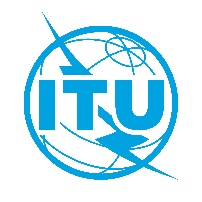 Документ TDAG-20/2/5-R6 июля 2020 годаОригинал: английскийПредседатель Консультативной группы по развитию электросвязи (КГРЭ)Председатель Консультативной группы по развитию электросвязи (КГРЭ)ОТЧЕТ О ДВАДЦАТЬ шестом СОБРАНИИ КГРЭОТЧЕТ О ДВАДЦАТЬ шестом СОБРАНИИ КГРЭ